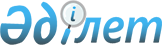 Мұнайлы аудандық мәслихатының 2020 жылғы 14 қаңтардағы № 49/464 "2020-2022 жылдарға арналған аудандық бюджет туралы" шешіміне өзгерістер мен толықтырулар енгізу туралыМаңғыстау облысы Мұнайлы аудандық мәслихатының 2020 жылғы 15 қыркүйектегі № 57/517 шешімі. Маңғыстау облысы Әділет департаментінде 2020 жылғы 24 қыркүйекте № 4294 болып тіркелді
      Қазақстан Республикасының 2008 жылғы 4 желтоқсандағы Бюджет кодексіне, Қазақстан Республикасының 2001 жылғы 23 қаңтардағы "Қазақстан Республикасындағы жергілікті мемлекеттік басқару және өзін-өзі басқару туралы" Заңына, Маңғыстау облыстық мәслихатының 2020 жылғы 28 тамыздағы № 37/443 "Маңғыстау облыстық мәслихатының 2019 жылғы 12 желтоқсандағы № 32/395 "2020-2022 жылдарға арналған облыстық бюджет туралы" шешіміне өзгерістер енгізу туралы" (нормативтік құқықтық актілерді мемлекеттік тіркеу Тізілімінде № 4283 болып тіркелген) шешіміне сәйкес, Мұнайлы аудандық мәслихаты ШЕШІМ ҚАБЫЛДАДЫҚ:
      1. "2020-2022 жылдарға арналған аудандық бюджет туралы" Мұнайлы аудандық мәслихатының 2020 жылғы 14 қаңтардағы № 49/464 (нормативтік құқықтық актілерді мемлекеттік тіркеу Тізілімінде № 4111 болып тіркелген, 2020 жылғы 21 қаңтарда Қазақстан Республикасы нормативтік құқықтық актілерінің эталондық бақылау банкінде жарияланған) шешіміне келесідей өзгерістер мен толықтырулар енгізілсін:
      көрсетілген шешімнің 1 тармағы келесідей мазмұнда жаңа редакцияда жазылсын:
      "1. 2020-2022 жылдарға арналған аудандық бюджет тиісінше осы шешімнің 1, 2 және 3 қосымшаларына сәйкес, оның ішінде 2020 жылға келесідей көлемдерде бекітілсін: 
      1) кірістер – 23 659 744,6 мың теңге, оның ішінде:
      салықтық түсімдер бойынша – 5 982 624,3 мың теңге;
      салықтық емес түсімдер бойынша – 32 043,9 мың теңге;
      негізгі капиталды сатудан түсетін түсімдер бойынша – 209 584,0 мың теңге;
      трансферттер түсімдері бойынша – 17  435 492,4 мың теңге;
      2) шығындар – 24 442 402,1 мың теңге;
      3) таза бюджеттік кредиттеу – -98 316,5 мың теңге, оның ішінде:
      бюджеттік кредиттер – 58 672,5 мың теңге;
      бюджеттік кредиттерді өтеу – 156 989,0 мың теңге;
      4) қаржы активтерімен операциялар бойынша сальдо – 0 теңге, оның ішінде:
      қаржы активтерін сатып алу - 0 теңге;
      мемлекеттің қаржы активтерін сатудан түсетін түсімдер – 0 теңге;
      5) бюджет тапшылығы (профициті) – -684 341,0 мың теңге;
      6) бюджет тапшылығын қаржыландыру (профицитін пайдалану) – 684 341,0 мың теңге, оның ішінде:
      қарыздар түсімі – 827 136,0 мың теңге;
      қарыздарды өтеу – 156 989,0 мың теңге;
      бюджет қаражатының пайдаланатын қалдықтары – 14 194,0 мың теңге.";
      2 тармақ келесідей мазмұнда жаңа редакцияда жазылсын:
      "2. 2020 жылға арналған аудандық бюджеттен ауылдар мен ауылдық округтердің бюджеттеріне 2 747 346,0 мың теңге сомасында субвенция бөлінгені ескерілсін, оның ішінде:
      Атамекен ауылдық округі – 443 286,8 мың теңге;
      Басқұдық ауылдық округі – 454 021,4 мың теңге;
      Батыр ауылдық округі – 263 699,7 мың теңге;
      Баянды ауылы – 176 838,3 мың теңге;
      Дәулет ауылдық округі – 204 161,3 мың теңге;
      Қызылтөбе ауылдық округі – 444 930,1 мың теңге;
      Маңғыстау ауылы – 760 408,4 мың теңге.";
      4 тармақта:
      1) тармақша келесідей мазмұнда жаңа редакцияда жазылсын:
      "1) 777 598 мың теңге – мемлекеттік атаулы әлеуметтік көмек;";
      10) тармақша келесідей мазмұнда жаңа редакцияда жазылсын:
      "10) 360 383 мың теңге – "Ауыл-Ел бесігі" жобасы шеңберінде ауылдық елді мекендердегі әлеуметтік және инженерлік инфрақұрылым бойынша іс-шараларды іске асыру;";
      12), 13), 14) тармақшалары келесідей мазмұнда жаңа редакцияда жазылсын:
      "12) 90 895 мың теңге – Мұнайлы ауданының Маңғыстау ауылында Бесшоқы (Маңғыстау-5) тұрғын үй массивінің сумен жабдықтау желілерінің құрылысы;
      13) 366 753 мың теңге – Қызылтөбе ауылдық округін сумен жабдықтау желілерінің құрылысы;
      14) 469 208 мың теңге – Маңғыстау ауылының кәріз желілерінің құрылысы;";
      19) тармақша келесідей мазмұнда жаңа редакцияда жазылсын:
      "19) 317 796,0 мың теңге – Баянды ауылында 15 шақырым ауылішілік автомобиль жолының құрылысы;";
      келесідей мазмұндағы 20), 21), 22) және 23) тармақшалармен толықтырылсын:
      "20) 556 800 мың теңге – халықтың әлеуметтік жағынан әлсіз топтарына және аз қамтылған көпбалалы отбасыларға коммуналдық тұрғын үй қорынан тұрғынжай сатып алу (67 пәтер);
      21) 39 770 мың теңге – "Станция Мангишлак - Карьер - 400" автокөлік жолына орташа жөндеу 0-5,6 шаршы метр;
      22) 606 180 мың теңге - Қазақстан Республикасында төтенше жағдай режимінде коммуналдық қызметтерге ақы төлеу бойынша халықтың төлемдерін өтеу;
      23) 147 661 мың теңге - Басқұдық ауылдық округінде 200 орындық кітапханасымен ауылдық клуб құрылысы.";
      7 тармақ келесідей мазмұнда жаңа редакцияда жазылсын:
      "7. 2020 жылға арналған аудандық бюджетте мынадай көлемде республикалық бюджеттен бюджеттік кредиттердің қарастырылғаны ескерілсін:
      54 885 мың теңге - мамандарды әлеуметтік қолдау шараларын іске асыруға.";
      7-1 тармақ келесідей мазмұнда жаңа редакцияда жазылсын:
      "7-1. 2020 жылға арналған аудандық бюджетте келесідей көлемде ішкі қарыздардың қаражаты есебінен облыстық бюджеттен бюджеттік кредиттердің қарастырылғаны ескерілсін: 
      772 251 мың теңге – Жұмыспен қамтудың 2020-2021 жылдарға арналған жол картасы шеңберінде іс-шараларды жүзеге асыруға.";
      көрсетілген шешімнің 11 тармағы алынып тасталсын;
      көрсетілген шешімнің 1 қосымшасы осы шешімнің қосымшасына сәйкес жаңа редакцияда жазылсын.
      2. Осы шешімнің орындалуын бақылау Мұнайлы ауданының бюджет комиссиясына жүктелсін (комиссия төрағасы Н. Жолбаев). 
      3. "Мұнайлы аудандық мәслихатының аппараты" мемлекеттік мекемесі (аппарат басшысы А. Жанбуршина) осы шешімнің әділет органдарында мемлекеттік тіркелуін және оның бұқаралық ақпарат құралдарында ресми жариялануын қамтамасыз етсін.
      4. Осы шешім 2020 жылдың 1 қаңтарынан бастап қолданысқа енгізіледі. 2020 жылға арналған аудандық бюджет
					© 2012. Қазақстан Республикасы Әділет министрлігінің «Қазақстан Республикасының Заңнама және құқықтық ақпарат институты» ШЖҚ РМК
				
      Сессия төрағасы, Мұнайлы аудандық мәслихаты

      хатшысының өкілеттігін уақытша жүзеге асырушы 

С. Битан
Мұнайлы аудандық мәслихатының2020 жылғы 15 қыркүйектегі№ 57/517 шешіміне қосымшаМұнайлы аудандық мәслихатының2020 жылғы 14 қаңтардағы№ 49/464 шешіміне 1 қосымша
Санаты
Санаты
Санаты
Атауы
Сомасы, мың тенге
Сыныбы
Сыныбы
Атауы
Сомасы, мың тенге
Кіші сыныбы
Кіші сыныбы
Атауы
Сомасы, мың тенге 1 1 1 2 3
1. Кірістер
23 659 744,6
1
Салықтық түсімдер
5 982 624,3
01
Табыс салығы
2 441 007,0
1
Корпоративтік табыс салығы
359 000,0
2
Жеке табыс салығы
2 082 007,0
03
Әлеуметтік салық
1 837 023,0
1
Әлеуметтік салық
1 837 023,0
04
Меншікке салынатын салықтар
1 605 369,0
1
Мүлікке салынатын салықтар
1 604 834,0
5
Бірыңғай жер салығы
535,0
05
Тауарларға, жұмыстарға және қызметтерге салынатын iшкi салықтар
71 907,3
2
Акциздер
6 755,0
3
Табиғи және басқа да ресурстарды пайдаланғаны үшiн түсетiн түсiмдер
43 048,0
4
Кәсіпкерлік және кәсіби қызметті жүргізгені үшін алынатын алымдар
21 754,3
5
Ойын бизнесіне салық
350,0
08
Заңдық маңызы бар әрекеттерді жасағаны және (немесе) оған уәкілеттігі бар мемлекеттік органдар немесе лауазымды адамдар құжаттар бергені үшін алынатын міндетті төлемдер
27 318,0
1
Мемлекеттік баж
27 318,0
2
Салықтық емес түсiмдер
32 043,9
01
Мемлекеттік меншіктен түсетін кірістер
20 124,9
1
Мемлекеттік кәсіпорындардың таза кірісі бөлігінің түсімдері
110,0
5
Мемлекет меншігіндегі мүлікті жалға беруден түсетін кірістер
19 726,0
7
Мемлекеттік бюджеттен берілген кредиттер бойынша сыйақылар
288,9
03
Мемлекеттік бюджеттен қаржыландырылатын мемлекеттік мекемелер ұйымдастыратын мемлекеттік сатып алуды өткізуден түсетін ақша түсімдері 
100,0
1
Мемлекеттік бюджеттен қаржыландырылатын мемлекеттік мекемелер ұйымдастыратын мемлекеттік сатып алуды өткізуден түсетін ақша түсімдері 
100,0
04
Мемлекеттік бюджеттен қаржыландырылатын, сондай-ақ Қазақстан Республикасы Ұлттық Банкінің бюджетінен (шығыстар сметасынан) қамтылатын және қаржыландырылатын мемлекеттік мекемелер салатын айыппұлдар, өсімпұлдар, санкциялар, өндіріп алулар
7 437,0
1
Мұнай секторы ұйымдарынан және Жәбірленушілерге өтемақы қорына түсетін түсімдерді қоспағанда, мемлекеттік бюджеттен қаржыландырылатын, сондай-ақ Қазақстан Республикасы Ұлттық Банкінің бюджетінен (шығыстар сметасынан) қамтылатын және қаржыландырылатын мемлекеттік мекемелер салатын айыппұлдар, өсімпұлдар, санкциялар, өндіріп алулар
7 437,0
06
Басқа да салықтық емес түсiмдер
4 382,0
1
Басқа да салықтық емес түсiмдер
4 382,0
3
Негізгі капиталды сатудан түсетін түсімдер
209 584,0
01
Мемлекеттік мекемелерге бекітілген мемлекеттік мүлікті сату
40 476,0
1
Мемлекеттік мекемелерге бекітілген мемлекеттік мүлікті сату
40 476,0
03
Жерді және материалдық емес активтерді сату 
169 108,0
1
Жерді сату
140 040,0
2
Материалдық емес активтерді сату 
29 068,0
4
Трансферттердің түсімдері
17 435 492,4
01
Төмен тұрған мемлекеттiк басқару органдарынан трансферттер
203,9
3
Аудандық маңызы бар қалалардың, ауылдардың, кенттердің, аулдық округтардың бюджеттерінен трансферттер
203,9
02
Мемлекеттік басқарудың жоғары тұрған органдарынан түсетін трансферттер
17 435 288,5
2
Облыстық бюджеттен түсетін трансферттер
17  435 288,5
Функционалдық топ
Функционалдық топ
Функционалдық топ
Атауы
Сомасы, мың тенге
Бюджеттік бағдарламалардың әкімшісі
Бюджеттік бағдарламалардың әкімшісі
Атауы
Сомасы, мың тенге
Бағдарлама
Бағдарлама
Атауы
Сомасы, мың тенге 1 1 1 2 3
2. Шығыстар
24 442 402,1
01
Жалпы сипаттағы мемлекеттік қызметтер
850 408,2
112
Аудан (облыстық маңызы бар қала) мәслихатының аппараты
23 116,0
001
Аудан (облыстық маңызы бар қала) мәслихатының қызметін қамтамасыз ету жөніндегі қызметтер
23 116,0
122
Аудан (облыстық маңызы бар қала) әкімінің аппараты
200 831,0
001
Аудан (облыстық маңызы бар қала) әкімінің қызметін қамтамасыз ету жөніндегі қызметтер
190 021,0
006
Аудан (облыстық маңызы бар қала) ауқымындағы төтенше жағдайлардың алдын алу және оларды жою
10 810,0
459
Ауданның (облыстық маңызы бар қаланың) экономика және қаржы бөлімі
385 434,0
001
Ауданның (облыстық маңызы бар қаланың) экономикалық саясаттын қалыптастыру мен дамыту, мемлекеттік жоспарлау, бюджеттік атқару және коммуналдық меншігін басқару саласындағы мемлекеттік саясатты іске асыру жөніндегі қызметтер
49 013,0
010
Жекешелендіру, коммуналдық меншікті басқару, жекешелендіруден кейінгі қызмет және осыған байланысты дауларды реттеу
500,0
113
Төменгі тұрған бюджеттерге берілетін нысаналы ағымдағы трансферттер
332 910,0
003
Салық салу мақсатында мүлікті бағалауды жүргізу
2 761,0
015
Мемлекеттік органның күрделі шығыстары
250,0
467
Ауданның (облыстық маңызы бар қаланың) құрылыс бөлімі
803,6
040
Мемлекеттік органдардың объектілерін дамыту
803,6
475
Ауданның (облыстық маңызы бар қаланың) кәсіпкерлік, ауыл шаруашылығы және ветеринария бөлімі
105 882,0
001
Жергілікті деңгейде кәсіпкерлікті, ауыл шаруашылығы мен ветеринарияны дамыту саласындағы мемлекеттік саясатты іске асыру жөніндегі қызметтер
105 882,0
458
Ауданның (облыстық маңызы бар қаланың) тұрғын үй-коммуналдық шаруашылығы, жолаушылар көлігі және автомобиль жолдары бөлімі
134 341,6
001
Жергілікті деңгейде тұрғын үй-коммуналдық шаруашылығы, жолаушылар көлігі және автомобиль жолдары саласындағы мемлекеттік саясатты іске асыру жөніндегі қызметтер 
54 046,6
013
Мемлекеттік органның күрделі шығыстары
295,0
067
Ведомстволық бағыныстағы мемлекеттік мекемелер мен ұйымдардың күрделі шығыстары
80 000,0
02
Қорғаныс
13 168,0
122
Аудан (облыстық маңызы бар қала) әкімінің аппараты
13 168,0
005
Жалпыға бiрдей әскери мiндеттi атқару шеңберiндегі iс-шаралар
13 168,0
03
Қоғамдық тәртіп, қауіпсіздік, құқықтық, сот, қылмыстық-атқару қызметі
29 586,4
458
Ауданның (облыстық маңызы бар қаланың) тұрғын үй-коммуналдық шаруашылығы, жолаушылар көлігі және автомобиль жолдары бөлімі
4 994,4
021
Елдi мекендерде жол қозғалысы қауiпсiздiгін қамтамасыз ету
4 994,4
499
Ауданның (облыстық маңызы бар қаланың) азаматтық хал актілерін тіркеу бөлімі 
24 592,0
001
Жергілікті деңгейде азаматтық хал актілерін тіркеу саласындағы мемлекеттік саясатты іске асыру жөніндегі қызметтер
24 592,0
04
Білім беру
12 544 195,9
464
Ауданның (облыстық маңызы бар қаланың) білім бөлімі
12 337 964,9
001
Жергілікті деңгейде білім беру саласындағы мемлекеттік саясатты іске асыру жөніндегі қызметтер
51 967,0
003
Жалпы білім беру
11 068 608,0
005
Ауданның (облыстық маңызы бар қаланың) мемлекеттік білім беру мекемелер үшін оқулықтар мен оқу-әдiстемелiк кешендерді сатып алу және жеткізу
487 208,0
006
Балаларға қосымша білім беру
220 818,5
009
Мектепке дейінгі тәрбие мен оқыту ұйымдарының қызметін қамтамасыз ету
270 033,0
015
Жетім баланы (жетім балаларды) және ата-аналарының қамқорынсыз қалған баланы (балаларды) күтіп-ұстауға қамқоршыларға (қорғаншыларға) ай сайынға ақшалай қаражат төлемі
28 144,0
067
Ведомстволық бағыныстағы мемлекеттік мекемелер мен ұйымдардың күрделі шығыстары
144 228,5
040
Мектепке дейінгі білім беру ұйымдарында мемлекеттік білім беру тапсырысын іске асыруға
66 957,9
467
Ауданның (облыстық маңызы бар қаланың) құрылыс бөлімі
10 017,0
024
Бастауыш, негізгі орта және жалпы орта білім беру объектілерін салу және реконструкциялау
10 017,0
802
Ауданның (облыстық маңызы бар қаланың) мәдениет, дене шынықтыру және спорт бөлімі
196 214,0
017
Балалар мен жасөспірімдерге спорт бойынша қосымша білім беру
196 214,0
06
Әлеуметтiк көмек және әлеуметтiк қамсыздандыру
1 814 864,0
464
Ауданның (облыстық маңызы бар қаланың) білім бөлімі
0
030
Патронат тәрбиешілерге берілген баланы (балаларды) асырап бағу 
0
451
Ауданның (облыстық маңызы бар қаланың) жұмыспен қамту және әлеуметтік бағдарламалар бөлімі
1 784 864,0
001
Жергілікті деңгейде халық үшін әлеуметтік бағдарламаларды жұмыспен қамтуды қамтамасыз етуді іске асыру саласындағы мемлекеттік саясатты іске асыру жөніндегі қызметтер
50 027,0
002
Жұмыспен қамту бағдарламасы
62 612,0
004
Ауылдық жерде тұратын денсаулық сақтау, білім беру, әлеуметтік қамтамасыз ету, мәдениет, спорт және ветеринар мамандарына отын сатып алуға Қазақстан Республикасының заңнамасына сәйкес әлеуметтік көмек көрсету
44 044,0
005
Мемлекеттік атаулы әлеуметтік көмек
781 592,0
006
Тұрғын үйге көмек көрсету
218,0
007
Жергілікті өкілетті органдардың шешімі бойынша мұқтаж азаматтардың жекелеген топтарына әлеуметтік көмек
471 362,0
010
Үйден тәрбиеленіп оқытылатын мүгедек балаларды материалдық қамтамасыз ету
17 497,0
011
Жәрдемақыларды және басқа да әлеуметтік төлемдерді есептеу, төлеу мен жеткізу бойынша қызметтерге ақы төлеу
2 719,0
014
Мұқтаж азаматтарға үйде әлеуметтік көмек көрсету 
49 576,0
017
Оңалтудың жеке бағдарламасына сәйкес мұқтаж мүгедектердi мiндеттi гигиеналық құралдармен қамтамасыз ету, қозғалуға қиындығы бар бірінші топтағы мүгедектерге жеке көмекшінің және есту бойынша мүгедектерге қолмен көрсететiн тіл маманының қызметтерін ұсыну 
182 621,0
021
Мемлекеттік органның күрделі шығыстары
23 640,0
023
Жұмыспен қамту орталықтарының қызметін қамтамасыз ету
39 046,0
050
Қазақстан Республикасыда мүгедектердің құқықтарын қамтамасыз етуге және өмір сүру сапасын жақсарту
59 910,0
458
Ауданның (облыстық маңызы бар қаланың) тұрғын үй-коммуналдық шаруашылығы,жолаушылар көлігі және автомобиль жолдары бөлімі
30 000,0
094
Әлеуметтік көмек ретінде тұрғын үй сертификаттарын беру 
30 000,0
07
Тұрғын үй-коммуналдық шаруашылық
4 102 176,1
451
Ауданның (облыстық маңызы бар қаланың) жұмыспен қамту және әлеуметтік бағдарламалар бөлімі
606 180,0
070
Қазақстан Республикасында төтенше жағдай режимінде коммуналдық қызметтерге ақы төлеу бойынша халықтың төлемдерін өтеу
606 180,0
467
Ауданның (облыстық маңызы бар қаланың) құрылыс бөлімі
3 234 383,1
003
Коммуналдық тұрғын үй қорының тұрғын үйін жобалау және (немесе) салу, реконструкциялау
132 146,0
004
Инженерлік-коммуникациялық инфрақұрылымды жобалау, дамыту және (немесе) жайластыру
627 578,1
058
Елді мекендердегі сумен жабдықтау және су бұру жүйелерін дамыту
1 917 859,0
098
Коммуналдық тұрғын үй қорының тұрғын үйлерін сатып алу
556 800,0
458
Ауданның (облыстық маңызы бар қаланың) тұрғын үй-коммуналдық шаруашылығы, жолаушылар көлігі және автомобиль жолдары бөлімі
261 613,0
018
Елді мекендерді абаттандыру және көгалдандыру
7 363,0
041
Нәтижелі жұмыспен қамтуды және жаппай кәсіпкерлікті дамытудың 2017 – 2021 жылдарға арналған "Еңбек" мемлекеттік бағдарламасы шеңберінде қалалардың және ауылдық елді мекендердің объектілерін жөндеу және абаттандыру
254 250,0
08
Мәдениет, спорт, туризм және ақпараттық кеңістік
219 093,0
802
Ауданның (облыстық маңызы бар қаланың) мәдениет, дене шынықтыру және спорт бөлімі
153 730,0
001
Жергілікті деңгейде мәдениет, дене шынықтыру және спорт саласында мемлекеттік саясатты іске асыру жөніндегі қызметтер
19 972,0
003
Мемлекеттік органның күрделі шығыстары
245,0
004
Аудандық (қалалық) кiтапханалардың жұмыс iстеуi
26 781,0
005
Мәдени-демалыс жұмысын қолдау
104 831,0
007
Аудандық (облыстық маңызы бар қалалық) деңгейде спорттық жарыстар өткiзу
673,0
008
Әртүрлi спорт түрлерi бойынша аудан (облыстық маңызы бар қала) құрама командаларының мүшелерiн дайындау және олардың облыстық спорт жарыстарына қатысуы
1 228,0
470
Аудандық (облыстық маңызы бар қаланың) ішкі саясат және тілдерді дамыту бөлімі
64 363,0
001
Жергiлiктi деңгейде ақпарат, мемлекеттілікті нығайту және азаматтардың әлеуметтік оптимизімін қалыптастыру саласындағы мемлекеттік саясатты іске асыру жөніндегі қызметтер
34 006,0
004
Жастар саясаты саласында іс-шараларды іске асыру
25 966,0
005
Мемлекеттік ақпараттық саясат жүргізу жөніндегі қызметтер
4 391,0
467
Ауданның (облыстық маңызы бар қаланың) құрылыс бөлімі
1 000,0
011
Мәдениет объектілерін дамыту
1 000,0
10
Ауыл, су, орман, балық шаруашылығы, ерекше қорғалатын табиғи аумақтар, қоршаған ортаны және жануарлар дүниесін қорғау, жер қатынастары
110 259,0
463
Ауданның (облыстық маңызы бар қаланың) жер қатынастары бөлімі
48 157,0
001
Аудан (облыстық маңызы бар қала) аумағында жер қатынастарын реттеу саласындағы мемлекеттік саясатты іске асыру жөніндегі қызметтер
33 043,0
003
Елді мекендерді жер-шаруашылық орналастыру
15 114,0
475
Ауданның (облысық маңызы бар қаланың) кәсіпкерлік, ауыл шаруашылығы және ветеринария бөлімі
710,0
012
Ауыл шаруашылығы жануарларын сәйкестендіру жөніндегі іс-шараларды өткізу
710,0
459
Ауданның (облыстық маңызы бар қаланың) экономика және қаржы бөлімі
61 392,0
099
Мамандарға әлеуметтік қолдау көрсету жөніндегі шараларды іске асыру
61 392,0
11
Өнеркәсіп, сәулет, қала құрылысы және құрылыс қызметі
127 350,3
467
Ауданның (облыстық маңызы бар қаланың) құрылыс бөлімі
85 834,3
001
Жергілікті деңгейде құрылыс саласындағы мемлекеттік саясатты іске асыру жөніндегі қызметтер
85 834,3
468
Ауданның (облыстық маңызы бар қаланың) сәулет және қала құрылысы бөлімі
41 516,0
001
Жергілікті деңгейде сәулет және қала құрылысы саласындағы мемлекеттік саясатты іске асыру жөніндегі қызметтер
21 516,0
003
Аудан аумағында қала құрылысын дамыту схемаларын және елді мекендердің бас жоспарларын әзірлеу
20 000,0
12
Көлiк және коммуникация
243 652,3
458
Ауданның (облыстық маңызы бар қаланың) тұрғын үй-коммуналдық шаруашылығы, жолаушылар көлігі және автомобиль жолдары бөлімі
243 652,3
022
Көлік инфрақұрылымын дамыту
167 893,3
023
Автомобиль жолдарының жұмыс істеуін қамтамасыз ету
34 989,0
045
Аудандық маңызы бар автомобиль жолдарын және елді-мекендердің көшелерін күрделі және орташа жөндеу
40 770,0
13
Басқалар
1 517 214,0
459
Ауданның (облыстық маңызы бар қаланың) экономика және қаржы бөлімі
15 000,0
012
Ауданның (облыстық маңызы бар қаланың) жергілікті атқарушы органының резерві
15 000,0
458
Ауданның (облыстық маңызы бар қаланың) тұрғын үй-коммуналдық шаруашылығы, жолаушылар көлігі және автомобиль жолдары бөлімі
1 354 553,0
062
"Ауыл-Ел бесігі" жобасы шеңберінде ауылдық елді мекендердегі әлеуметтік және инженерлік инфрақұрылым бойынша іс-шараларды іске асыру 
1 354 553,0
467
Ауданның (облыстық маңызы бар қаланың) құрылыс бөлімі
147 661,0
079
"Ауыл-Ел бесігі" жобасы шеңберінде ауылдық елді мекендердегі әлеуметтік және инженерлік инфрақұрылымдарды дамыту
147 661,0
14
Борышқа қызмет көрсету
240,9
459
Ауданның (облыстық маңызы бар қаланың) экономика және қаржы бөлімі
240,9
021
Жергілікті атқарушы органдардың облыстық бюджеттен қарыздар бойынша сыйақылар мен өзге де төлемдерді төлеу бойынша борышына қызмет көрсету
240,9
15
Трансферттер
2 870 194,0
459
Ауданның (облыстық маңызы бар қаланың) экономика және қаржы бөлімі
2 870 194,0
006
Пайдаланылмаған (толық пайдаланылмаған) нысаналы трансферттерді қайтару
24 529,8
054
Қазақстан Республикасының Ұлттық қорынан берілетін нысаналы трансферт есебінен республикалық бюджеттен бөлінген пайдаланылмаған (түгел пайдаланылмаған) нысаналы трансферттердің сомасын қайтару
98 318,2
038
Субвенциялар
2 747 346,0
3. Таза бюджеттік кредиттеу
-98 316,5
Бюджеттік кредиттер
58 672,5
459
Ауданның(облыстық маңызы бар қаланың) экономика және қаржы бөлімі
58 672,5
018
Мамандарды әлеуметтік қолдау шараларын іске асыру үшін бюджеттік кредиттер
58 672,5
5
Бюджеттік кредиттерді өтеу
156 989,0
01
Бюджеттік кредиттерді өтеу
156 989,0
1
Мемлекеттік бюджеттен берілген бюджеттік кредиттерді өтеу
156 989,0
4. Қаржы активтерімен операциялар бойынша сальдо
0
Қаржы активтерін сатып алу
0
Мемлекеттің қаржы активтерін сатудан түсетін түсімдер
0
5. Бюджет тапшылығы (профициті)
- 684 341,0
6. Бюджет тапшылығын қаржыландыру (профецитінпайдалану)
684 341,0
7
Қарыздар түсімі
827 136,0
01
Мемлекеттік ішкі қарыздар 
827 136,0
2
Қарыз алу келісім-шарттары
827 136,0
Қарыздарды өтеу
156 989,0
459
Ауданның(облыстық маңызы бар қаланың) экономика және қаржы бөлімі
156 989,0
005
Жергілікті атқарушы органның жоғары тұрған бюджет алдындағы борышын өтеу
156 989,0
8
Бюджет қаражатының пайдаланылатын қалдықтары
14 194,0
01
Бюджет қаражаты қалдықтары
14 194,0
1
Бюджет қаражатының бос қалдықтары
14 194,0